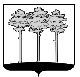 ГОРОДСКАЯ  ДУМА  ГОРОДА  ДИМИТРОВГРАДАУльяновской областиР Е Ш Е Н И Ег.Димитровград   28  ноября  2018  года  	   	                                                        № 7/62   . Об утверждении эскиза и описания нагрудного знака депутата Городской Думы города Димитровграда Ульяновской областиВ целях упорядочивания правоотношений в области разработки и использованию официальных символов муниципального образования, Городская Дума города Димитровграда Ульяновской области третьего созыва решила:	1. Утвердить эскиз и описание нагрудного знака депутата Городской Думы города Димитровграда Ульяновской области, согласно приложению к настоящему решению.	2. Признать утратившим силу (отменить) решение Городской Думы города Димитровграда Ульяновской области первого созыва от 28.01.2009 №9/122 «Об утверждении эскиза и описания нагрудного знака депутата Городской Думы города Димитровграда Ульяновской области».3. Установить, что настоящее решение подлежит официальному опубликованию и размещению в информационно-телекоммуникационной сети «Интернет» на официальном сайте Городской Думы города Димитровграда Ульяновской области (www.dumadgrad.ru). 	4. Установить, что настоящее решение вступает в силу со дня его принятия.Приложениек решению Городской Думы города Димитровграда Ульяновской области третьего созыва от 28.11.2018 №7/62Эскиз и описание нагрудного знака депутата Городской Думы города Димитровграда Ульяновской области1. Эскиз нагрудного знака депутата Городской Думы города Димитровграда Ульяновской области1.1. Эскиз аверса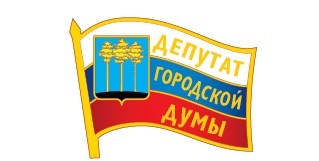 1.2. Эскиз реверса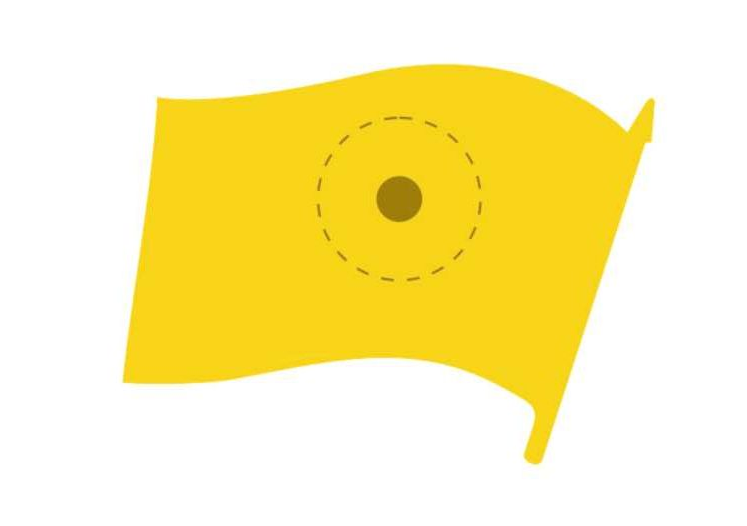 2. Описание нагрудного знака депутата Городской Думы города Димитровграда Ульяновской области	Нагрудный знак депутата Городской Думы города Димитровграда Ульяновской области представляет собой стилизованное изображение Государственного флага Российской Федерации и изображенным на нем гербом города Димитровграда Ульяновской области. 	Основа нагрудного знака депутата Городской Думы города Димитровграда Ульяновской области изготавливается из латуни (или медно-цинкового сплава) с нанесенной на неё органической эмалью. 	На аверсе нагрудного знака находятся три цветные полосы последовательно сверху вниз: белая, синяя, красная. Полосы покрыты эмалью. На белой полосе надпись прописными буквами: «ДЕПУТАТ», на синей - «ГОРОДСКОЙ», на красной - «ДУМЫ». В левом верхнем углу знака, на белой, синей и красной его частях, правее изображения древка, расположено выполненное в цвете изображение герба города Димитровграда Ульяновской области. Края нагрудного знака, а также надписи выполнены металлом рельефным текстом. 	Размер нагрудного знака 30,0 х 23,0 мм.	Нагрудный знак изготавливается на двойном креплении типа «цанга бабочка». Нагрудный знак депутата Городской Думы города Димитровграда Ульяновской области является отличительным знаком депутата. Депутат Городской Думы города Димитровграда Ульяновской области пользуется нагрудным знаком депутата Городской Думы города Димитровграда Ульяновской области в течение срока полномочий депутата Городской Думы.Депутат Городской Думы города Димитровграда Ульяновской области обязан обеспечить сохранность нагрудного знака Городской Думы города Димитровграда Ульяновской области.По истечении срока полномочий депутата Городской Думы города Димитровграда Ульяновской области или в случае досрочного прекращения полномочий депутата Городской Думы города Димитровграда Ульяновской области нагрудный знак депутата остаётся у лица, исполнявшего полномочия депутата Городской Думы города Димитровграда Ульяновской области, для памятного хранения.